 能力指標：7-a-07說明: 二元一次聯立方程式的解就是方程式中x、y所代表的值，能使二元一次方程式的等號同時成立的所有x、y值。例(雞兔問題)：倉庫中有一種輪胎100個，可以裝在六輪的小貨車上，也可以裝在四輪汽車上。今天裝配了22輛車子，剛好將輪胎都用光，請問這些車子中，有幾輛是六輪小貨車，有幾輛是四輪汽車？設六輪小貨車有x輛，四輪小貨車有y輛，則可列出二元一次聯立方程式            x+y=22   	 6x+4y=100           來求解。學習單-1     班級：                                座號：                               姓名：一、列二元一次聯立方程式 1. 已知海洋公園的門票全票一張450元，兒童票一張200元，某日共賣出300張票，收入90000元。假設全票賣出x張，兒童票賣出y張，依題意列出二元一次聯立方程式。 2. 參加暑假羽球營的學員依男生和女生分組，若男生每8人一組、女生每6人一組，共可分為4組；若男生每2人一組、女生每4人一組，共可分為11組。假設男生有x人，女生有y人，依題意列出二元一次聯立方程式。 3. 若爸爸比媽媽多5歲，且兩年後，兩人的年齡和為95歲。假設爸爸今年x歲，媽媽今年y歲，依題意列出二元一次聯立方程式。 4. 有一個正三角形，各邊的長度如圖所示。依題意列出二元一次聯立方程式。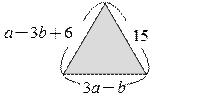  5. 以利到郵局買了面額25元與12元的兩種郵票共17張，花了308元。假設25元郵票有x張，12元郵票有y張，依題意列出二元一次聯立方程式。 6. 已知2個鳳梨的重量等於3個蘋果的重量，且每個鳳梨的重量比每個蘋果重150公克。假設一個鳳梨x公克、一個蘋果y公克，依題意列出二元一次聯立方程式。 7. 光光到超商買了5元與12元兩種價格的棒棒糖共43個，花了292元。假設5元的買x個，12元的買y個，依題意列出二元一次聯立方程式。 8. 妮妮用等臂天平測量圓形積木與方形積木的重量，已知每個圓形積木的重量都相同，且每個方形積木的重量都相同。測量結果如下：圖(一)：左邊放5個圓形積木，右邊放2個方形積木；結果天平兩臂平衡。圖(二)：左邊放14公克的砝碼，右邊放一個圓形積木和一個方形積木；結果天平兩臂平衡。假設一個圓形積木重x公克、一個方形積木重y公克，依題意列出二元一次聯立方程式。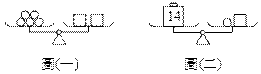  9. 6年前，爸爸的年齡為兒子年齡的5倍；4年後，爸爸的年齡為兒子年齡的3倍。假設爸爸今年x歲，兒子今年y歲，依題意列出二元一次聯立方程式。10. 奶奶到市場買了蘋果和甜柿兩種水果，若甜柿的個數是蘋果的2倍少4個，且蘋果個數的4倍和甜柿個數的3倍相等。假設奶奶買了蘋果x個、甜柿y個，依題意列出二元一次聯立方程式。11. 心盈跟朋友一起去逛旅展，已知一張優待票比一張全票便宜100元，若共買了5張優待票與2張全票，花了830元。假設優待票每張x元，全票每張y元，依題意列出二元一次聯立方程式。12. 永樂國中去校外教學，若遊覽車每車坐30人，會有5人無車可坐；若遊覽車每車坐40人，可少租一輛，且最後一輛僅坐了25人。假設共有x人，車子有y輛，依題意列出二元一次聯立方程式。13. 小宗的撲滿裡有10元和5元的硬幣共45個，一共是325元。假設10元硬幣有x個，5元硬幣有y個，依題意列出二元一次聯立方程式。學習單-2   班級：                                座號：                               姓名：一、列二元一次聯立方程式1. 有一矩形，各邊的長度如下圖所示。依題意列出二元一次聯立方程式。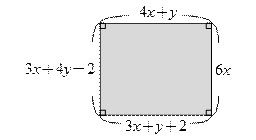 2. 甲、乙兩人各有若干元，若甲給乙50元，則甲的錢恰為乙的3倍；若乙給甲30元，則甲的錢數恰為乙的35倍。假設甲原有x元，乙原有y元，依題意列出二元一次聯立方程式。3. 阿裕參加救國團兩天一夜的活動。已知房間數固定，分配房間時發現，若每4人一間時，則有5人沒有房間住；若每5人一間時，則會空出一間房間。假設共有x人參加，房間有y間，依題意列出二元一次聯立方程式。4. 翰翰過年的紅包總共拿到500元和100元的鈔票34張，一共是4600元。假設500元鈔票有x張，100元鈔票有y張，依題意列出二元一次聯立方程式。5. 若一個長方形的周長為40公分，長比寬的2倍少1公分。假設長是x公分、寬是y公分，依題意列出二元一次聯立方程式。6. 一年五班全班共32人，到臺中后里騎協力車，共租了13輛，每輛限騎2人或3人，且每輛協力車都剛好坐滿。假設2人共騎的協力車租了x輛，3人共騎的協力車租了y輛，依題意列出二元一次聯立方程式。7. 如下圖，兩個等臂天平都剛好平衡。假設一個三角形磁鐵重x公克、一個四邊形磁鐵重y公克，依題意列出二元一次聯立方程式。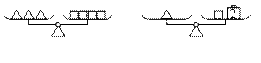 8. 一年一班全班共30人，到臺東關山親水公園騎協力車，共租了9輛，每輛限騎3人或4人，且每輛協力車都剛好坐滿，假設3人與4人共騎的協力車各租了x輛悍y輛，依題意列出二元一次聯立方程式。 9. 一年五班全班共32人，到臺中后里騎協力車，共租了13輛，每輛限騎2人或3人，且每輛協力車都剛好坐滿，假設2人與3人共騎的協力車各租了x輛悍y輛，依題意列出二元一次聯立方程式。 10. 心盈跟朋友一起去逛旅展，已知一張優待票比一張全票便宜60元，若共買了5張優待票與2張全票，花了820元，假設優待票與全票各是x元和y元，依題意列出二元一次聯立方程式。 11. 玉茹跟家人一起去看電影，已知一張成人票比一張學生票貴120元，若共買了3張成人票與4張學生票，花了1620元，假設成人票與學生票每張各是x元和y元，依題意列出二元一次聯立方程式。 12. 已知國際繪本展覽的門票全票一張250元，優待票一張160元，某日共賣出280張票，收入59200元。假設全票與優待票賣出的張數各是x張和y張，依題意列出二元一次聯立方程式。 13. 已知海洋公園的門票全票一張450元，兒童票一張200元，某日共賣出300張票，收入90000元。假設全票與兒童票賣出的張數各是x張和y張，依題意列出二元一次聯立方程式。學習單-3     班級：                                座號：                               姓名：一、列二元一次聯立方程式 1. 以利到郵局買了面額25元與12元的兩種郵票共17張，花了308元，假設這兩種面額的郵票以利各買了x張和y張，依題意列出二元一次聯立方程式。 2. 光光到超商買了面額5元與12元的兩種郵票共43張，花了292元，假設這兩種面額的郵票光光各買了x張和y張，依題意列出二元一次聯立方程式。 3. 爸爸的皮夾裡有500元和100元的鈔票共34張。一共是4600元，假設500元及100元的鈔票各有x張和y張，依題意列出二元一次聯立方程式。4. 一瓶牛奶連瓶共重1100公克，若將牛奶喝掉四分之一之後，這瓶牛奶連瓶共重900公克，假設瓶子與原有的牛奶各重x公克和y公克，依題意列出二元一次聯立方程式。5. 已知5條手鍊的重量等於4個胸針的重量，且每個胸針的重量比每條手鍊重80公克，假設一條手鍊、一個胸針各重x公克和y公克，依題意列出二元一次聯立方程式。6. 已知2個梨子的重量等於3個蘋果的重量，且每個梨子的重量比每個蘋果重150公克，假設一個梨子、一個蘋果各重x公克和y公克，依題意列出二元一次聯立方程式。7. 若一個長方形的周長為40公分，長比寬的2倍少1公分，假設此長方形的長、寬各是x公分和y公分，依題意列出二元一次聯立方程式。8. 如下圖，兩個等臂天平都剛好平衡。假設一個三角形磁鐵重x公克，一個四邊形磁鐵重y公克，依題意列出二元一次聯立方程式。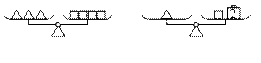 9. 妮妮用等臂天平測量圓形積木與方形積木的重量，已知每個圓形積木的重量都相同，且每個方形積木的重量都相同。測量結果如下：圖(一)：左邊放5個圓形積木，右邊放2個方形積木；結果天平兩臂平衡。圖(二)：左邊放14公克的砝碼，右邊放一個圓形積木和一個方形積木；結果天平兩臂平衡。假設一個圓形積木和一個方形積木的重量分別為重x公克和y公克，依題意列出二元一次聯立方程式。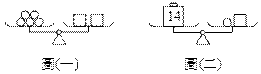 10. 小菁用等臂天平測量方形與圓形積木的重量，已知每個方形的重量都相同，且每個圓形的重量都相同。測量結果如下：圖(一)：左邊放4個方形積木，右邊放3個圓形積木；結果天平兩臂平衡。圖(二)：左邊放7公克的砝碼，右邊放一個方形積木和一個圓形積木；結果天平兩臂平衡。假設一個方形積木和一個圓形積木的重量分別為重x公克和y公克，依題意列出二元一次聯立方程式。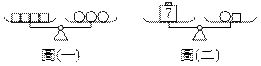 11. 若一個長方形的周長為52公分，長比寬的2倍多2公分，假設此長方形的長、寬各是x公分和y公分，依題意列出二元一次聯立方程式。7-a-07能理解二元一次聯立方程式，及其解的意義，並能由具體情境中列出二元一次聯立方程式。A-4-03A-4-12能力指標下修建議教學影片協作設計人7-a-077-a-057-a-06二元一次方程式的意義與列式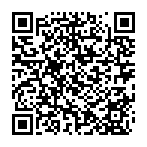 南平中學 黃唯銘